Josephine BuckmasterNovember 8, 1869 – August 27, 1871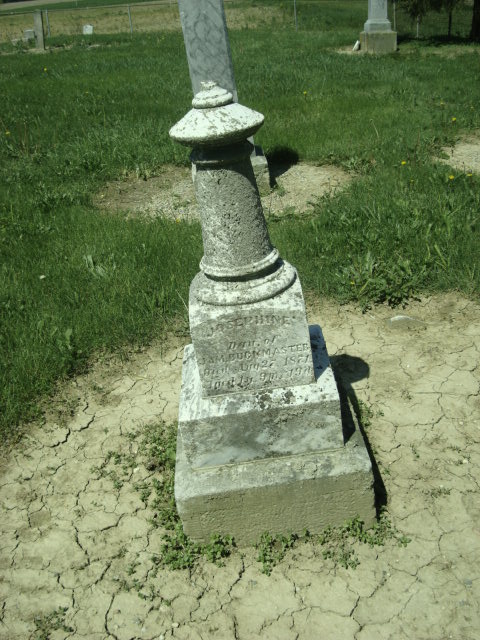 Photo by Cousin BeckyNo obit found at this time